Отчет мероприятий «Декада дорожной безопасности детей»                                                                                    группа «Солнышко» Воспитатели: Чевычелова 0.В.  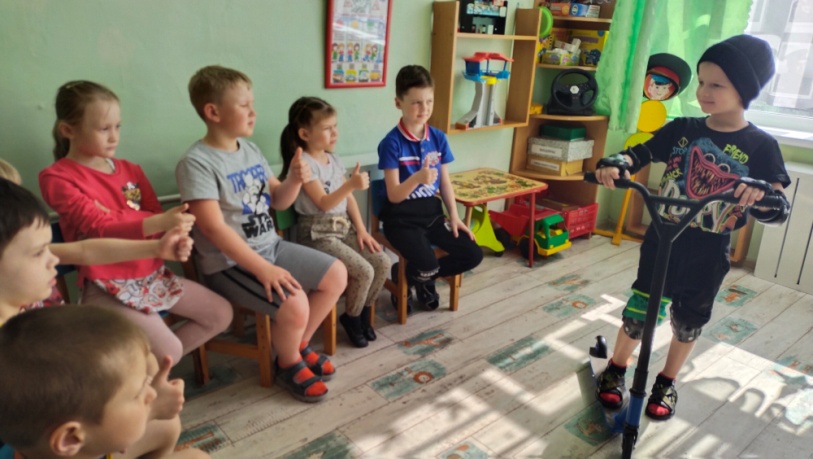 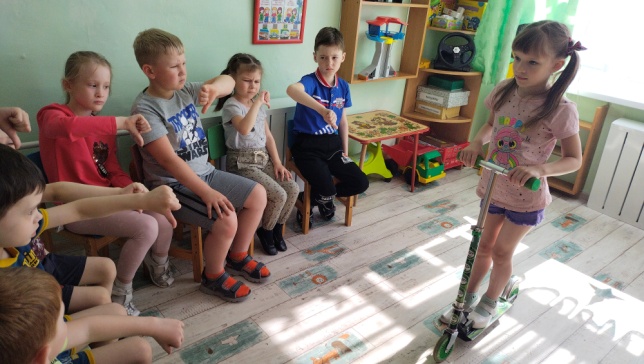 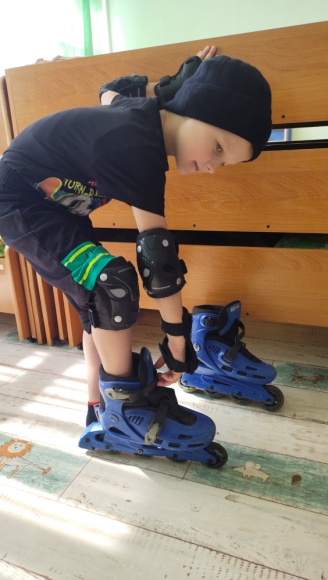 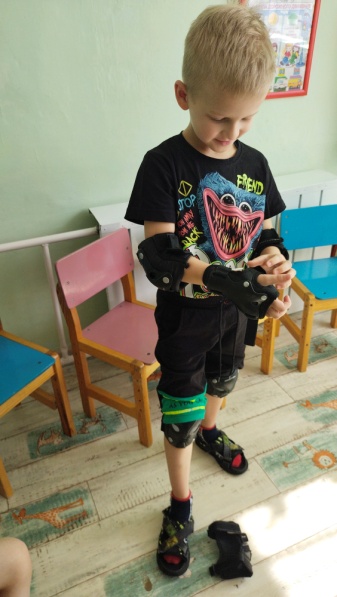 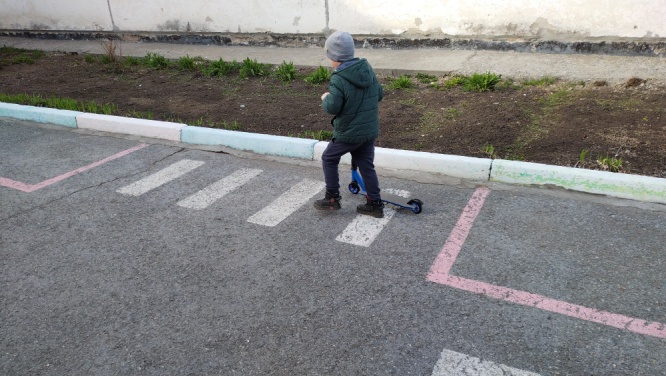 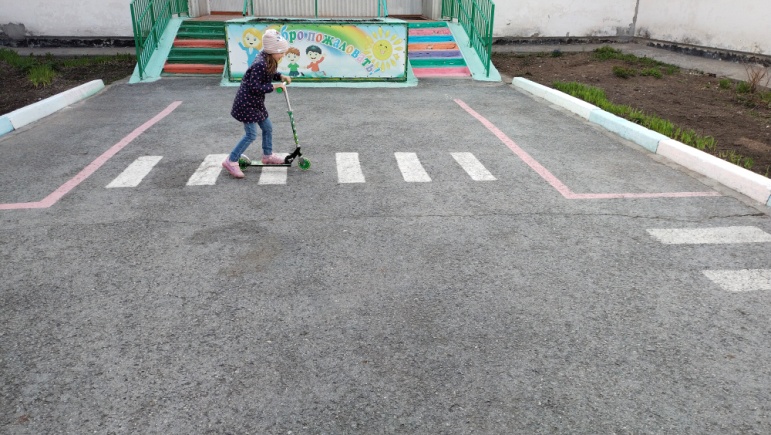 МероприятиеДатаКоличество детейКраткое содержание 1Беседа    «Это каждый должен знать»3..Рисование «Дорожные знаки».5.05.226.05.22 1615        Вспомнили  с  детьми  загадки  про  правила  дорожного  движения,   стихи о дорожных   знаках..На физкультминутке  «Дорожная»  выполняя соответствующие движения.   Рассказывали и показывали, как  правильно:   Контролировать  скорость и свои движения; Одевать  защиту; Правильно падать..Двигаясь по дороге рядом с машинами, велосипедистами, пешеходами и прочими участниками дорожного движения, важно осознавать, что скорость и манера прохождения препятствий в дорожных условиях у всех будет разная. Соответственно заранее просчитывайте свою траекторию движения с учетом возможного поведения ваших «соседей по улице» или их внезапного появления на проезжей части .Вывод Соблюдайте правила безопасного катания, используйте защиту и катайтесь в удовольствие! В конце беседы дети сыграли игру -«Ловкие водители»,    Беседа о   о защитной  экипировки ,   рассмотрели как выглядит  нарисовали  её.